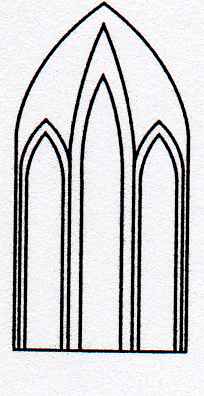 Catedral Anglicana St Paul´sValparaísoMúsica en las AlturasOrganista: José SaavedraDomingo 8 de Julio, 201812:30 HorasEntrada liberada                                          Fantasía y Fuga el La M      J. S. Bach(1685-1750)Voluntario Op 5 N 7		      John Stanley (1712 -1786)Jupiter from Suite The Planets                       Gustav Holst (1874-1934)		Oboe Gabriel                                    Ennio Morricone (1928-)                                 Trumpet Tune                                 Andrew Carter (1939-)Agradecemos su contribución para la restauración de nuestro monumento histórico construido en 1858.We are grateful for your contribution towards the restoration of this historic building built in 1858.__________________________________________saintpaulchurchvalpo@gmail.comwww.saintpaulchile.clhttps://facebook.com músicaenlasalturasvalparaísoTwitter @IglesiaStPaul